Warszawa, 1 marca 2023 r.Informacja prasowaFBSerwis z kolejną umową z Portem GdańskFBSerwis S.A. podpisała kolejną umowę z Zarządem Morskiego Portu Gdańsk. Jej wartość ‎to prawie 23 mln złotych brutto. FBSerwis już od ponad 8 lat z powodzeniem dba o infrastrukturę Portu morskiego Gdańsk. Obecnie podpisana umowa jest już piątą od 2014 roku, kiedy to rozpoczęto współpracę. Kontrakt obejmuje obsługę eksploatacyjno-ruchową i utrzymanie sprawności technicznej ‎infrastruktury elektroenergetycznej portu. Spółka FBSerwis odpowiedzialna jest m.in. za prowadzenie i ‎utrzymanie sieci i urządzeń elektroenergetycznych oraz stacji ‎transformatorowych, a także utrzymanie sprawności oświetlenia terenu portu i elektrycznych stacji ‎ładowania pojazdów.‎ Warto wspomnieć, że powierzchnia portu to 679 hektarów.Port Gdańsk jest jednym z największych i kluczowych dla polskiej gospodarki portów morskich. Jest bardzo ważnym ‎punktem Transeuropejskiego Korytarza Transportowego nr 1, łączącego południowo-wschodnią ‎Europę z krajami skandynawskimi. Realizacja umowy rozpoczęła się 1 marca br. i będzie trwać przez kolejne 46 miesięcy. ‎Grupa FBSerwis, będąca częścią Grupy Budimex, realizuje kontrakty obejmujące: bieżące utrzymanie ok. 1800 km dróg krajowych i autostrad, utrzymanie techniczne budynków oraz obiektów przemysłowych i sportowych dla klientów sektora prywatnego i publicznego, usługi elektroenergetyczne, obsługę i modernizację infrastruktury oświetleniowej, a także usługi
w zakresie gospodarki odpadami. FBSerwis prowadzi również instalacje przetwarzania odpadów komunalnych – w woj. łódzkim, małopolskim, mazowieckim oraz dolnośląskim, a także posiada trzy składowiska odpadów. Do klientów firmy należą m.in. PL.2012+ (operator PGE Narodowego), miasto Wrocław, GDDKiA, Zarząd Dróg i Zieleni w Gdańsku, Zarząd Infrastruktury i Transportu w Krakowie, miasto Słupsk, prywatni właściciele nowoczesnych budynków biurowych i obiektów logistycznych. Dodatkowe informacje są dostępne pod adresem: www.fbserwis.pl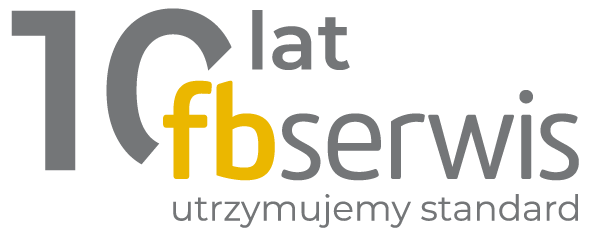 Kontakt dla mediów:Magdalena NowickaKierownik Działu Marketingumagdalena.nowicka@fbserwis.pl+48 797 609 127